New Application    or     Renewal   (Circle one)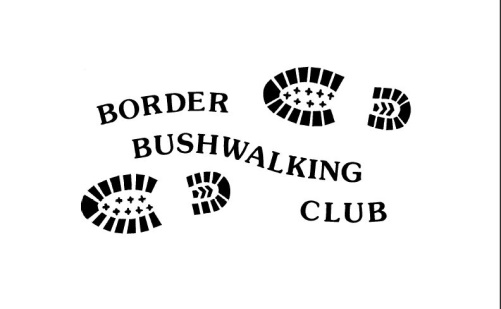 Address:	……………………………………P/Code…………….Telephone:   …………………. …..…………Mobile 	……………………………………Email address: ………………………….Membership Fee Structure  (Please indicate in right column the applicable fees)*   Family membership is defined as couples, single parents and any children under 18 years** Concession means in receipt of Centrelink pension or allowance. Doesn’t include Seniors Card holders (State or Federal).Payment OptionsIMPORTANT NOTES►  If you  wish to pay by Direct Deposit using online banking  go to: www.borderbushwalkingclub.com.au for details ►   BBC pays an affiliation & liability insurance fee for every member - contact the Treasurer for the current fee ►  Acceptance  of  new members  is  subject  to  committee  approval. ► I am happy for my contact details and unidentified  photogragh(s) to appear in club material   Yes / NoI have read and agree to be bound by the rules of the Border Bushwalking Club Inc,  available  from  the secretary  or  on the  BBC  website    www.borderbushwalkingclub.com.au Signed	……………….          .Date…….  Amount Paid  $	……….  Chq/Cash/EFT	SurnameGiven NameFirst AidUnder 18Willing to be    a  leader    Y/NY/NY/NY/NY/NY/NY/NY/NY/NY/NY/NY/NY/NY/NY/NMembership TypeFeeConcession**(include number)Number? (e.g. x2)Single Member$45$35Family* - for 2 family members$80$65     Additions     For each additional family member+ $10     Newsletter (Footprints) Mailed in Post+ $23*emailed is freePayment OptionsPayable toDirect Bank Deposit (preferred)Account Holder - Hume Bank
Account Name - Border Bushwalking Club Inc.
BSB 640 000
Account No 111104448When making a bank deposit, include in the description fields, your full name, or first 3 letters of first and last names.e.g. John Brown becomes johbro ChequeBorder Bushwalking ClubProvide your cheque to the Treasurer or a committee member